LISTA PRAĆENJAPriložena lista praćenja koristit će se u ovim pripremama vrlo često, i kao tablica samoprocjene i kao tablica procjene u svrhu vrednovanja kao učenja i vrednovanja za učenje. Uz tablicu navedena su značenja naših mozgića u nastavku priloga.Primjer Tablice samoprocjene.Po potrebi možete koristiti i supermena za učenike kojima želite dati do znanja da rade jako dobro.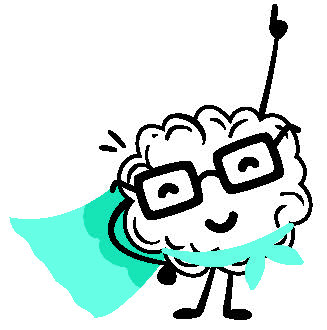 Koje je značenje Mozgića u tablici samoprocjene? Opis Mozgića možete isprintati i podijeliti učenicima
kako bi ih zalijepili u bilježnicu, a isto tako možete ju i isprintati i postaviti na svima vidljivo mjesto u
učionici. Tablica procjene koristit će iste mozgiće, ali će formulacija značenja biti nešto drugačija.TABLICA SAMOPROCJENE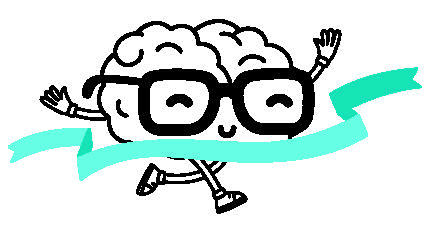 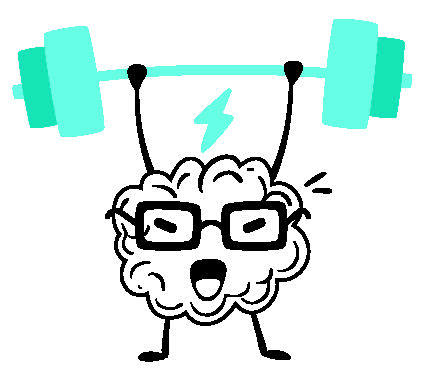 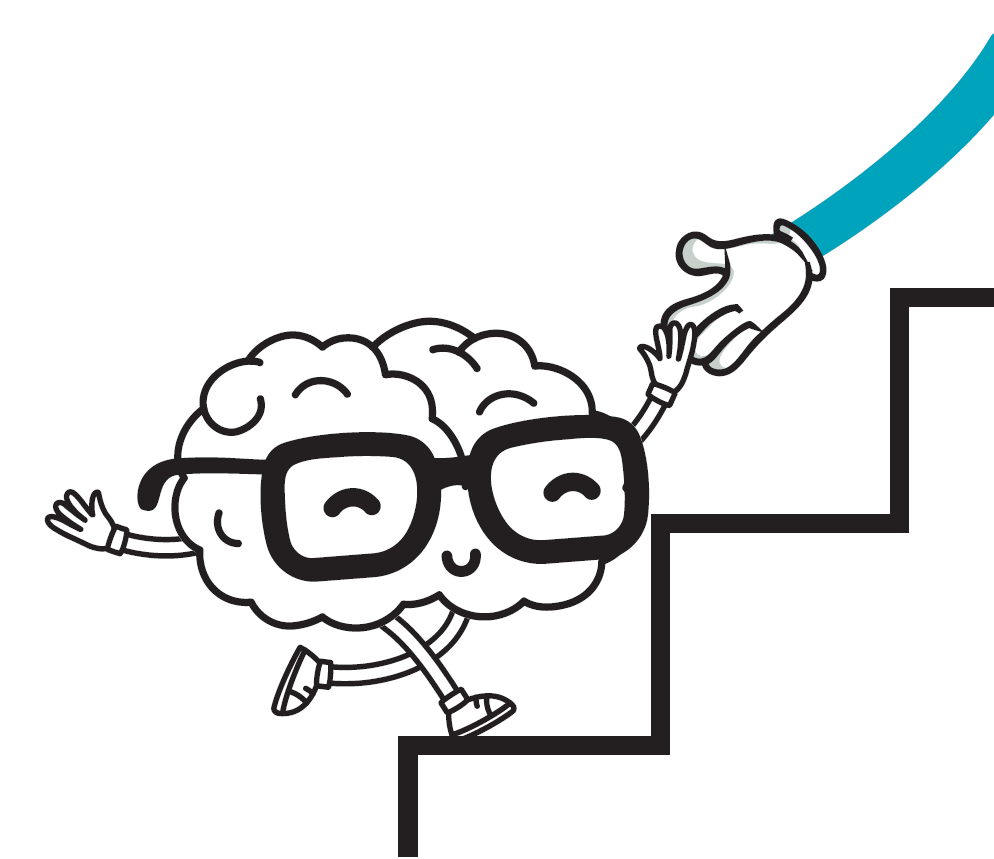 Oblikujem skupove.Prikazujem skupove pomoću Vennovih dijagrama.Prikazujem odnose skupova pomoću Vennovih dijagrama.Koristim se matematičkim simbolima u zapisu skupova i njihovih odnosa.Prepoznajem prazan skup.Određujem broj elemenata skupa.TABLICA SAMOPROCJENETABLICA SAMOPROCJENEStigao/stigla sam do cilja.Sam/sama znam riješiti zadatak.Još ću vježbati.Znam riješiti zadatak uz pomoć. Razumijem kako treba riješiti zadatak, ali ponekad griješim u postupku.Trebam pomoć.Imam teškoća u rješavanju zadatka.Uvijek mi je potrebna pomoć.TABLICA PROCJENETABLICA PROCJENEStigao/stigla si do cilja!Znaš riješiti zadatak sam/sama, bez pomoći..Još trebaš vježbati.Razumiješ kako treba riješiti zadatak. Uskoro ćeš moći i sam/sama.Potrebna ti je pomoć.Zasad nisi usvojio/la, rješavanje zadataka. Zajedno ćemo i dalje vježbati.